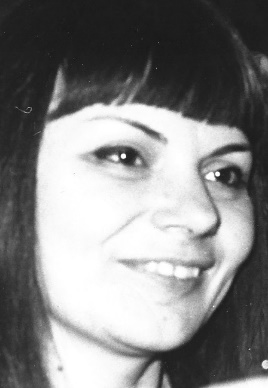 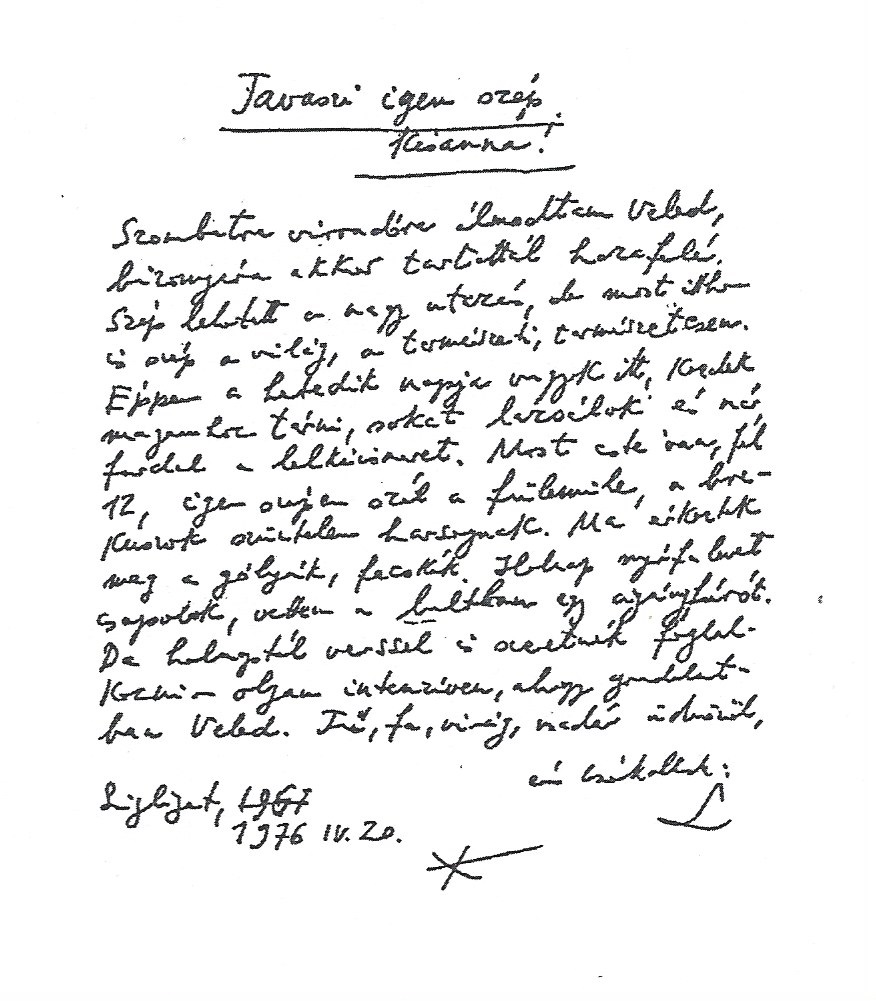 »Tavaszi igen szépKisanna!Szombatra virradóra álmodtam Veled,bizonyára akkor tartottál hazafelé. Szép lehetett a nagy utazás, de most itthonis szép a világ, a természeti, természetesen.Éppen a hetedik napja vagyok itt, kezdekmagamhoz térni, sokat lazsálok és márfurdal a lelkiismeret. Most este van, fél12, igen szépen szól a fülemüle, a bre-kuszok szüntelen harsognak. Ma érkeztekmeg a gólyák, fecskék. Holnap nyírfalevet csapolok, vettem a boltban egy cigányfúrót.De holnaptól verssel is szeretnék foglal-kozni – olyan intenzíven, ahogy gondolat-ban veled. Fű, fa, virág, madár üdvözöl,                                            én csókollak:                                                      L.Szigliget,                1976. IV. 20. «